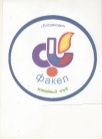 Муниципальное бюджетное учреждениеСПОРТИВНАЯ ШКОЛА ПО ХОККЕЮ С МЯЧОМ  ул. Спортивная, дом 16А,  город Богданович, 623530тел./факс 8(34376) 5-68-77__________________________________________________________________ПРИКАЗ     21.02. 2019                                            		                                         № 10/1 О работе по антитеррористической безопасностиМБУ СШ по х/м 	В соответствии с Федеральным законом 29.12.2012 года № 273-ФЗ «Об образовании в РФ», Федеральным законом от 06.03.2006 № 35-ФЗ «О противодействии терроризму»,  Указом Президента Российской Федерации от 15.02.2006 № 116 «О мерах по противодействию терроризму», в целях обеспечения в МБУ СШ по х\м  мероприятий по антитеррористической безопасностиПРИКАЗЫВАЮ: 	1.Установить в  МБУ СШ по х\м   пропускной режим. Назначить ответственным за организацию и контроль пропускного режима заместителя директора по АХЧ Демина Валерия Сергеевича.2.В целях упорядочения работы  МБУ СШ по х\м   установить следующий режим:продолжительность недели 5  рабочих дней рабочие дни;понедельник – пятница с 8-00 до 17-00;выходные дни – суббота, воскресенье Период зимнего сезонапродолжительность недели 6 дней рабочие дни;понедельник – суббота с 8-00 до 20-00;выходные дни –  воскресенье Режим работы  проката коньков  (ноябрь- декабрь текущего года по март-апрель текущего года в зависимости от погодных условий)продолжительность недели 4 календарных дня.  рабочие дни:    среда четверг пятница с 18.00 до 21.00      суббота воскресенье с 15-00 часов до 21-00 часов     выходные дни: понедельник, вторник  Режим работы может меняться в зависимости от погодных условий.3 . Заместителю директора по АХЧ Демину В.С.3.1. организовать перед началом каждого рабочего дня проведение следующих проверок: безопасности территории вокруг здания МБУ СШ по х\м хозяйственных помещений; состояния холла, мест для раздевания и хранения верхней одежды,  безопасного содержания электрощитов;3.2. довести до всех сотрудников МБУ СШ по х\м и обучающихся в спортивной школе сигналы оповещения, порядок проведения эвакуации людей и имущества.4.Утвердить план основных мероприятий по обеспечению антитеррористической безопасности МБУ СШ по х\м  (Приложение 1). 5.Утвердить функциональные обязанности лица, ответственного за антитеррористическую безопасность (Приложение 2). 6.Утверждать график дежурства сторожей МБУ СШ по х\м (ежемесячно) 7.Утвердить инструкцию о действиях должностного лица при угрозе совершения или совершении террористического акта (Приложение 4).8. Утвердить инструкцию при захвате людей в заложники (Приложение 5)9. Утвердить инструкцию об организации работ и обеспечению безопасности  МБУ СШ по х\м  для сторожа  в дневное и ночное  время (Приложение 6)10.  Утвердить инструкцию при поступлении угрозы террористического акта по телефону (Приложение 7)11. Утвердить инструкцию при поступлении угрозы террористического актав письменном виде (Приложение  8)12. Контроль за исполнением приказа оставляю за собой.Директор  МБУ СШ по х\м						А.А. Быков                                                                                         Приложение  1                                                                                     Утверждено приказ от  21.02.2019  года № 10/1План основных мероприятийпо обеспечению антитеррористической безопасностиМБУ СШ по х\мПриложение  2                                                                                     Утверждено приказ от  21.02.2019  года № 10/1Функциональные  обязанностилица, ответственного за антитеррористическую безопасностьв МБУ СШ по х\мОбщие положения.Настоящая инструкция устанавливает права и обязанности лица, ответственного за антитеррористическую безопасность МБУ СШ по х\мОтветственным за антитеррористическую безопасность назначается лицо,  имеющее специальное профессиональное образование, обладающее организаторскими способностями, необходимыми для исполнения возложенных на него обязанностей.Лицо, ответственное за антитеррористическую безопасность подчиняется непосредственно директору Учреждения.Лицо, ответственное за антитеррористическую безопасность должно знать:3.1. требования Конституции РФ, законов РФ, указов и распоряжений   Президента РФ, постановлений и распоряжений Правительства РФ, законодательство Свердловской области, постановления и распоряжения губернатора Свердловской области, решения антитеррористической комиссии Богдановичского городского округа,  иные нормативные правовые документы, нормы и требования по вопросам организации обеспечения антитеррористической безопасности;4.2. особенности обстановки вокруг МБУ СШ по х\м       требования по обеспечению технической укрепленной и антитеррористической защиты; 3.2. порядок осуществления пропускного режима;3.4. правила внутреннего распорядка;3.4. порядок взаимодействия с органами ФСБ, МВД, МЧС, другими службами экстренного реагирования в штатном режиме и в условиях чрезвычайной ситуации при угрозе совершения или совершении террористического акта.4. В своей деятельности лицо, ответственное за антитеррористическую  безопасность руководствуется:4.1. Конституцией РФ;4.2. Федеральными Законами 4.3. Указами и распоряжениями Президента РФ;4.4. Решениями Правительства РФ и органов управления образованием всех уровней;4.5. Административным, уголовным, трудовым законодательством;4.6. Правилами и нормами охраны труда, техники безопасности и противопожарной защиты;4.6. Уставом и локальными правовыми актами Учреждения;4.7. Настоящей инструкцией.Функциональные  обязанности.На лицо, ответственное за антитеррористическую безопасность  Учреждения возлагаются следующие обязанности:        1. Организация работы по обеспечению антитеррористической защиты в условиях учебно-тренировочного процесса и проведения  массовых мероприятий.        2. Организация работы по выполнению решений Антитеррористической комиссии Богдановичского городского округа.        3. Подготовка планов мероприятий, а также подготовка отчётной документации по данному вопросу.         4.  Разработка инструкций по действиям сотрудников при угрозе или совершении диверсионно-террористического акта.        5. Организация и обеспечение пропускного режима на территорию и здание МБУ СШ по х\м      6. Осуществление ежедневного контроля за территорией и помещениями  по вопросу антитеррористической безопасности. 7. Обеспечение контроля за правомерным и безопасным использованием помещений, сдаваемых в аренду, проведением ремонтных и строительных работ на предмет выявления фактов возможной подготовки террористических актов.        8. Внесение предложений директору  Учреждения  по совершенствованию системы антитеррористической безопасности МБУ СШ по х\м, в том числе технической укрепленности  объекта.        9. Организация и проведение проверок теоретических занятий и практических тренировок   с сотрудниками по их действиям при угрозе совершения или совершении террористического акта.        10. Координация деятельности при угрозе или совершении диверсионно-террористического акта.      11. Взаимодействие с ОМВД РФ по Богдановичскому  району, федеральной службы безопасности, отделом ГО и ЧС Администрации Богдановичского городского округа, общественными формированиями, другими органами и организациями, находящимися на территории Богдановичского городского округа, по вопросу обеспечения антитеррористической защиты.      12. Размещение наглядной агитации по антитеррористической защите, справочной документации по способам и средствам экстренной связи с отделом ФСБ, ОМВД РФ по Богдановичскому району, органами ГО и ЧС.III. Права.Лицо, ответственное за антитеррористическую безопасность  имеет право:        1. Участвовать в совещаниях, семинарах и встречах по вопросу  антитеррористической защиты        2. Запрашивать и получать от администрации необходимую информацию и документы по вопросу обеспечения  антитеррористической защиты объекта.       3. Подписывать и визировать документы в пределах своей компетенции.        4. Проводить проверки своевременности и качества исполнения поручений по вопросу антитеррористической защиты объекта.        5. Отдавать распоряжения сотрудникам по вопросам обеспечения антитеррористической безопасности.        6. Распоряжаться вверенным ему имуществом, инвентарем, иными материально-техническими средствами с соблюдением требований, определенных законодательными и нормативными правовыми актами, Уставом для обеспечения антитеррористической безопасности.        7. Повышать квалификацию для выполнения своих функциональных обязанностей.IV.ОтветственностьЛицо, ответственное за антитеррористическую безопасность несёт ответственность:1. За ненадлежащее исполнение или неисполнение функциональных обязанностей, предусмотренных настоящей инструкцией, - в пределах определённых действующим трудовым законодательством Российской Федерации.2. За правонарушения, совершённые в процессе осуществления своей деятельности, - в пределах, определённых действующим административным, уголовным и гражданским законодательством Российской Федерации.Ознакомлены:________________________________________________________________________________________________________________________Приложение  3                                                                                     Утверждено приказ от  21.02.2019  года № 10/1График дежурства сторожей МБУ СШ по х\м                                                                                      Приложение  4                                                                                     Утверждено приказ от  21.02.2019  года № 10/1Инструкция о действиях должностного лица при угрозе совершения террористического акта на территории МБУ СШ по х\м При обнаружении взрывного устройства или подозрительного бесхозного предметаДолжностному лицу, обнаружившему подозрительный предмет, немедленно сообщить о нём лицу, ответственному за антитеррористическую безопасность и директору учреждения, а в случае их отсутствия лицу, исполняющему обязанности.Не трогать, не вскрывать и не перемещать находку. Запомнить время её обнаружения.Лицу, ответственному за антитеррористическую безопасность, а в его отсутствие директору Учреждения  МБУ СШ по х\м немедленно сообщить о происшествии в ЕДДС Богдановичского городского округа (телефон оперативного дежурного 112, (8-343-76)  50092, сот 89221718400.  Немедленно дать указание сотрудникам о принятии мер по оцеплению опасной зоны и запрещению прохода в неё людей.Заместителю директора по АХЧ дать команду на проведение экстренной эвакуации сотрудников и обучающихся в безопасную зону.(Текст сообщения повторить 3 раза: ВНИМАНИЕ! Всем срочно покинуть помещения в связи с угрозой взрыва. Сбор эвакуированных сотрудников и обучающихся производить не ближе  200 метров от здания.)Заместителю директора по АХЧ  сообщить о происшествии и предпринятых действиях  директору  и в Администрацию Богдановичского городского округа.Лицу, ответственному за антитеррористическую безопасность, сообщить о происшествии в ЕДДС  Богдановичскому городского округа (телефон оперативного дежурного (8-343-7650092  сот89221718400), пожарную охрану (телефоны «01», с.т. «112»), скорую помощь (телефон «03»).Заместителю директора по АХЧ  сообщить произвести поименную проверку сотрудников в безопасном месте и доложить директору Учреждения.Ответственному лицу обеспечить возможность беспрепятственного подъезда к месту обнаружения взрывного устройства или подозрительного предмета автомашин  правоохранительных органов, «скорой помощи», МЧС, служб эксплуатации.По прибытии на место оперативно-следственной группы отдела МВД действовать в соответствии с указаниями старшего группы.Ознакомлены:________________________________________________________________________________________________________________________Приложение  5                                                                                     Утверждено приказ от  21.02.2019  года № 10/1ИНСТРУКЦИЯПри захвате людей в заложникиЛицу, ответственному за антитеррористическую безопасность, а в его отсутствие директору Учреждения немедленно сообщить о происшествии в ЕДДС Богдановичского  городского округа 112 (телефон оперативного дежурного (8-343-76) 50092  сот. 89221718400 .Директору Учреждения сообщить о происшествии в МКУ УФКиС ГО Богданович  и Администрацию ГО Богданович и принять меры к экстренной эвакуации сотрудников в безопасную зону. (Текст сообщения повторить 3 раза: ВНИМАНИЕ! Всем срочно покинуть помещения в связи с угрозой захвата заложников. Эвакуацию сотрудников и обучающихся  производить через (указать какие входы-выходы).Не вступать по своей инициативе в переговоры с террористами.При необходимости, выполнять требования преступников, если это не связано с причинением ущерба жизни и здоровью людей. Не противоречить преступникам, не рисковать жизнью окружающих и своей собственной. Не допускать действий, которые могут спровоцировать нападающих к применению оружия и привести к человеческим жертвам.Лицу, ответственному за антитеррористическую безопасность, принять меры к беспрепятственному проходу (проезду) на объект сотрудников правоохранительных органов, автомашин скорой медицинской помощи, МЧС.По прибытии сотрудников отдела МВД, ФСБ оказать им помощь в получении интересующей их информации, в дальнейшем действовать в соответствии с их указаниями.Ознакомлены:________________________________________________________________________________________________________________________Приложение  6                                                                                     Утверждено приказ от  21.02.2019  года № 10/1ИНСТРУКЦИЯ ОБ ОРГАНИЗАЦИИ РАБОТ И ОБЕСПЕЧЕНИЮ БЕЗОПАСНОСТИ МБУ СШ по х\м ДЛЯ СТОРОЖА В ДНЕВНОЕ И НОЧНОЕ  ВРЕМЯ1.  Перед заступлением на дежурство в 7.45 часов сторож обязан принять здание и прилегающую территорию совершив обход здания и прилегающей территории  и проверить здание на сохранность стекол нахождение посторонних лиц, подозрительных предметов и закрытие дверей.2.  Сделать соответствующую запись в «Журнале регистрации приема и сдачи смены» сторожами-вахтерами.3.  Принимать меры к предотвращению ущерба, своевременно сообщать  заместителю директора по АХЧ  о всех обстоятельствах, угрожающих обеспечению сохранности здания и территории стадиона.4.  В период нахождения в здании людей, сторож  обязан находиться возле входной двери и следить за входом и выходом посетителей.5.  После выхода из административного здания и территории последнего посетителя  здание закрывается на замок согласно рабочего режима МБУ СШ по х\м 6.  Следить за противопожарным состоянием здания, не пользоваться электронагревательными приборами, электрокипятильником и открытым огнём.7.  В случае отключения в здании света, включить дежурное освещение или использовать электрические фонари.8.  По окончании дежурства сдать смену, обойдя вокруг,  проверить здание на сохранность и  присутствие посторонних предметов.9.  Сделать соответствующую запись в «Журнале регистрации приема и сдачи смены» сторожами-варами.10.  Сторожу  при несении службы на посту запрещается:-  спать, самостоятельно покидать место несения службы;-  отвлекаться от несения службы и вступать в неслужебные разговоры с сотрудниками, и посетителями;-  самостоятельно устранять неисправности средств сигнализации;-  устанавливать неслужебные контакты с сотрудниками и  посетителями;-  снимать копии со служебных документов;-  вести какие-либо разговоры с посторонними лицами о порядке охраны и её организации;-  вести внеслужебные переговоры по телефону11.  Ответственность сторожа Сторож несет персональную ответственность за безусловное и точное выполнение возложенных на него настоящей инструкцией служебных обязанностей.Допущенные им нарушения требований инструкции во вред интересам МБУ СШ по х\м , а также разглашение сведений, касающихся организации и порядка охраны , содержащих финансовую или иную тайну, влекут ответственность по законам РФ, в том числе с возмещением причиненного материального или морального ущерба.12.  Порядок несения службы-  при проведении праздничных и иных мероприятий  передавать сторожу списки посетителей; -  лица, привлекаемые для обслуживания учебно-тренировочного  и технического оборудования, проведения ремонтных, строительных, профилактических и других работ пропускаются по документу, удостоверяющему личность и с разрешения заместителя директора по АХЧ, сопровождаются ими на место проведения работ; -сторож  осуществляет периодическую проверку хода работ, по окончании которых осматривает место проведения работ, на предмет отсутствия подозрительных предметов и пожарной безопасности. Все вносимые в здание  и на территорию ремонтные, строительные и другие материалы подлежат обязательному досмотру.- работники надзорных и контрольных органов и вышестоящих организаций допускаются в здание при предъявлении документа, удостоверяющего личность и служебного удостоверения, соответствующего предписания на проведение проверки. О чем немедленно сообщается директору учреждения.13.  Действия сторожа при чрезвычайных обстоятельствахПри незаконном проникновении на объект посторонних лиц сторож обязан:-  быстро оценить обстановку;-  осуществить вызов мобильной группы охраны ;-  блокировать вход на объект;-  совместно с прибывшей мобильной группой охраны установить личность нарушителей и выяснить цель их проникновения;-  при отсутствии криминальных намерений удалить посторонних лиц за пределы объекта;-  при проявлении нарушителями агрессивных, противоправных действий, при помощи КТС вызвать милицию и незамедлительно передать нарушителей представителям УВД;-  при невозможности задержания нарушителей и пресечения неправомерных действий перекрыть нападающим доступ на объект, прибывшему наряду милиции указать место происшествия, дать краткую оперативную информацию.14.  При угрозе взрываПри получении информации об угрозе взрыва сторож обязан:-  немедленно доложить об этом руководству объекта, сообщить по телефону в дежурную часть ОМВД Богдановичского района в ЕДДС Богдановичского городского округа (телефон оперативного дежурного (8-343-76)  50092  сот89221718400 -  доложить руководству;-  принять меры к удалению с объекта людей на безопасное расстояние от места явного или предполагаемого расположения взрывного устройства;-  следить за тем, чтобы в период проведения поиска и эвакуации никто из персонала, учащихся и посетителей не дотрагивался и не передвигал предмет, предположительно являющийся взрывным устройством;-  постоянно поддерживать связь с руководителем операции по ликвидации угрозы взрыва и выполнять его указания;При обнаружении подозрительного предмета (вещества) сторож обязан:15.Провести осмотр, не касаясь его, определить его характерные особенности (габариты, наличие проводов, упаковка), сообщить полную и достоверную информацию в дежурную часть ОВД, ФСБ;-  доложить руководству;-  закрыть доступ граждан в опасную зону;-  обеспечить охрану места обнаружения подозрительного предмета до прибытия специалистов по разминированию.-  в целях защиты от возможного взрыва запрещается:-  трогать и перемещать подозрительный предмет;-  заливать этот предмет жидкостями, засыпать его порошками или грунтом, накрывать чем-либо;-  пользоваться электро-радио аппаратурой вблизи данного предмета.В случае взрыва взрывного устройства по указанию начальника ОВД задействуется следственно-оперативная группа и все мероприятия проводятся в соответствии с инструкциями.Ознакомлены:________________________________________________________________________________________________________________________Приложение  7                                                                                     Утверждено приказ от  21.02.2019  года № 10/1ИНСТРУКЦИЯ ПРИ ПОСТУПЛЕНИИ УГРОЗЫ ТЕРРОРИСТИЧЕСКОГО АКТА ПО ТЕЛЕФОНУ Предупредительные меры (меры профилактики) при поступлении угрозы террористического акта по телефону:инструктировать постоянный состав о порядке приема телефонных сообщений с угрозами террористического акта;после сообщения по телефону об угрозе взрыва, о наличии взрывного устройства не вдаваться в панику;своевременно оснащать телефоны устройствами АОН и звукозаписывающей аппаратурой;не распространять о факте разговора и его содержании;максимально ограничить число людей владеющих полученной информацией;Действия при получении телефонного сообщения об угрозе террористического акта:При поступлении угрозы по телефону необходимо действовать в соответствии с «Порядком приема телефонного сообщения с угрозами террористического характера»реагировать на каждый поступивший телефонный звонок;постараться дать знать об этой угрозе своему коллеге, по возможности одновременно с разговором он должен по другому аппарату сообщить оперативному дежурному полиции по телефону(8-343-76)  50092  сот 89221718400, 112,  о поступившей угрозе номер телефона, по которому  позвонил предполагаемый террорист;при наличии автоматического определителя номера (АОН) записать определивший номер телефона в тетрадь, что позволит избежать его случайной утраты;при использовании звукозаписывающий аппаратуры записать данный разговор и сразу же извлечь кассету (мини-диск) и принять меры к ее сохранности. Обязательно вставить на ее место другую; обеспечить беспрепятственную передачу полученной по телефону информации в правоохранительные органы и руководителю образовательного учреждения;при необходимости эвакуировать сотрудников и посетителей согласно плану эвакуации в безопасное место;обеспечить беспрепятственную работу оперативно – следственной группы, кинологов и т.д.; Действия при принятии телефонного сообщения об угрозе взрыва.Будьте спокойны, вежливы, не прерывайте говорящего. Сошлитесь на  некачественную работу аппарата, чтобы записать разговор. Не вешайте телефонную трубку по окончании разговора.Примерные вопросы:Когда может быть проведен взрыв?Где заложено взрывное устройство?Что оно из себя представляет?Как оно выглядит внешне?Есть ли еще где-нибудь  взрывное устройство?Для чего заложено взрывное устройство? Каковы ваши требования?Вы один или с вами есть еще кто–либо?О порядке приема сообщений содержащих угрозы террористического характера по телефону.Правоохранительным органам значительно помогут для предотвращения совершения преступлений и розыска преступников следующие ваши действия.Постарайтесь дословно запомнить разговор и зафиксировать его на бумаге.По ходу разговора отметьте пол, возраст звонившего и особенности его (ее) речи:-	голос: громкий, (тихий), низкий (высокий);-	темп речи: быстрая (медленная);-	произношение: отчетливое, искаженное, с заиканием, с заиканием шепелявое, с акцентом или диалектом;-	манера речи: развязная, с издевкой, с нецензурными выражениями.Обязательно отметьте звуковой фон (шум автомашин или железнодорожного транспорта, звуки теле- или радиоаппаратуры, голоса, другое).Отметьте характер звонка (городской или междугородный).Обязательно зафиксируйте точное время начала разговора и его продолжительность.В любом случае постарайтесь в ходе разговора получить ответы на следующие вопросы:-	Куда, кому, по какому телефону звонит этот человек?-	Какие конкретные требования он (она) выдвигает?-	Выдвигает требования он (она) лично, выступает в роли посредника или представляет какую-либо группу лиц?-	На каких условиях он (она) или они согласны отказаться от задуманного?-	Как и когда с ним (с ней) можно связаться?-	Кому вы можете или должны сообщить об этом звонке?Постарайтесь добиться от звонящего максимально возможного промежутка времени для принятия вами и вашим руководством решений или совершения каких-либо действий.Если возможно, еще в процессе разговора сообщите о нем руководству объекта, если нет - немедленно по его окончании.Ваше спокойствие, быстрая реакция и выполнение всех требований в соответствии с инструкцией гарантируют безопасность.Ознакомлены:________________________________________________________________________________________________________________________Приложение  8                                                                                     Утверждено приказ от  21.02.2019  года № 10/1ИНСТРУКЦИЯ при поступлении угрозы террористического актав письменном видеОбщие требования безопасностиУгрозы в письменной форме могут поступить,  как по почтовому каналу, так и в результате обнаружения различного рода анонимных материалов (записки, надписи, информация, записанная на дискете и т.д.).При этом необходимо четкое соблюдение персоналом образовательного учреждения обращения с анонимными материалами.Предупредительные меры (меры профилактики):тщательный просмотр секретарями поступающей письменной продукции,  прослушивание магнитных лент, просмотр дискет;особое внимание необходимо обращать на бандероли, письма, крупные упаковки, посылки, футляры упаковки и т.п., в том числе и рекламные проспекты.Цель проверки – не пропустить возможные сообщения об угрозе террористического акта.2. Правила обращения с анонимными материалами, содержащими угрозы террористического характера2.1. При получении анонимного материала, содержащего угрозы террористического характера выполнить следующие требования: обращайтесь с ним максимально осторожно;уберите его в чистый плотно закрываемый полиэтиленовый пакет и поместите в отдельную жесткую папку;постарайтесь не оставлять на нем отпечатков своих пальцев;если документ поступил в конверте, его вскрытие производится только с левой или правой стороны, аккуратно отрезая кромки ножницами;сохраняйте все: сам документ с текстом, любые вложения, конверт и упаковку, ничего не выбрасывайте;не расширяйте круг лиц, знакомившихся с содержанием документа.2.2 Анонимные материалы направьте в правоохранительные органы с сопроводительным письмом, в котором должны быть указаны  конкретные признаки анонимных материалов (вид, количество, каким способом и на чем исполнены, с каких слов начинается и какими заканчивается  текст, наличие подписи и т.п.), а также обстоятельства, связанные с их обнаружением или получением.2.3. Анонимные материалы не должны сшиваться, склеиваться, на них не разрешается делать подписи, подчеркивать или обводить отдельные места в тексте, писать резолюции и указания, также запрещается их мять и сгибать.2.4. При исполнении резолюций и других надписей на сопроводительных документах не должно оставаться давленых следов на анонимных материалах.2.5. Регистрационный штамп проставляется только на сопроводительных письмах организации и заявлениях граждан, передавших анонимные материалы в инстанции.Ваше спокойствие, быстрая реакция и выполнение всех требований в соответствии с инструкцией гарантируют безопасность.Ознакомлены:________________________________________________________________________________________________________________________№МероприятияСрокиОтветственный1Издание приказов об ответственном лице за антитеррористическую безопасность, об установлении пропускного режима  ежегодно в Январе Директор  МБУ СШ по х\м 2Утверждение положений, инструкций по антитеррористической безопасностиежегодно в ЯнвареДиректор МБУ СШ по х\м3Постоянное соблюдение пропускного режима в течение годаЗам директора по АХЧ, сторожа-вахтеры4Проведение эвакуаций по учебному сигналу «Внимание всем!»один раз в кварталЗам директора по АХЧ 5Проведение обучения сотрудников в течение годаЗам директора по АХЧ ,Зам.директора6Проведение тематических бесед с сотрудниками по противодействию терроризму в течение годаЗам директора по АХЧ 7Осуществление контроля за состоянием чердаков. Наличие замков и запоровежедневноЗам директора по АХЧ  сторожа-вахтеры8Осуществление постоянного визуального контроля за появлением подозрительных предметов в здании и на территории стадионаежедневноЗам директора по АХЧ  сторожа-вахтеры9Осуществление контроля за проводимыми на территории и в помещениях ремонтными работамиво время проведения работЗам директора по АХЧ  10Осуществление проверки мест проведения мероприятий с массовым пребыванием людей (50 человек и более) на территории и в помещениях  до их начала, обеспечивать охрану в период их проведенияв течение  года Зам директора по АХЧ  сторожа-вахтерыУтверждается ежемесячно директором МБУ СШ по х\мУтверждается ежемесячно директором МБУ СШ по х\мУтверждается ежемесячно директором МБУ СШ по х\мУтверждается ежемесячно директором МБУ СШ по х\м